Mick Germaine Cup 2016This year’s Mick Germaine Cup competition for teams of four juniors from schools or clubs took place recently in the Ierne Sports and Social Club – home to the Elm Mount Chess Club.A record number of teams (25) took part in the event. There were seven teams from Blanchardstown, four from Malahide, and three each from Rathmines and Ballinasloe. Two teams took part from Manorhamilton with one each from Elm Mount, Gorey and St.  Benildus. Three school teams competed in the event, two from the Glasnevin Educate Together National School and St. Catherines (both Dublin).  The Cup was won by the Malahide Militants with an unbeaten score of 21.5/24 involving 5 wins and one draw over the six rounds of the competition. St Benildus finished in the runners up slot on tie break from the Rathmines Knights with the Rathmines Kings finishing in 4th place.The final standings are set out below.  Pictured are some of the winning Malahide players with Coach Tom O’ Sullivan. Front row from left Adam Gardiner, William Hackett and Finn Ellingboe (team captain with the cup), Back row, Issac Flynn and James Kavanagh. William, Finn and James were on the winning Malahide team.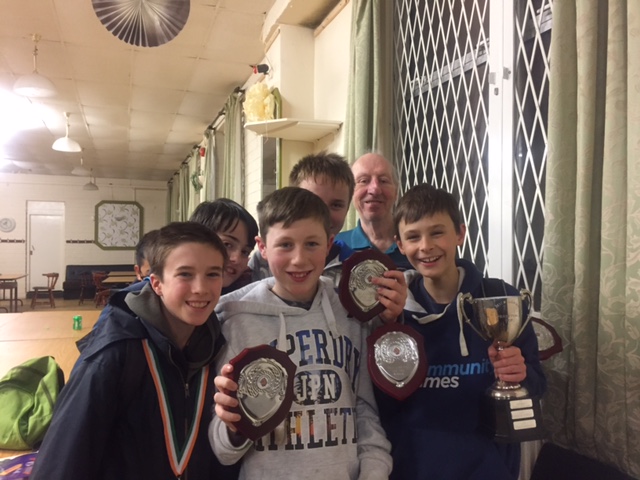 Mick Germaine Cup 2016 Final StandingsMick Germaine Cup 2016 Final StandingsTeam Rd 1Rd 2Rd 3Rd 4Rd 5Rd 6Totals1Malahide Militants44443.5221.52St Benildus44033.53.5183Rathmines Knights41.53.5432184Rathmines Kings32440.5417.55Cloneen Knights43.50.513.5315.56Ballinasloe Rooks322143157Mister T440322158Gorey143132149Blanchardstown Otters1343121410Ballinasloe Knights221232.512.511Rathmines Queens/Rooks42.52021.51212St Catherines402.53.5201213Ballinasloe Bishops3013.52211.514Malahide Maurauders42.5400.50.511.515Malahide Mega Stars3.51.500.52411.516Elm Mount0430131117Glasnevin Knights0142311118Malahide Majestics1024041119Blanchardstown Badgers0224121120Glasnevin Pawns1132211021Blanchardstown Serpents031.50228.522Blanchardstown Eagles00.530227.523Blanchardstown Elephants0400.5206.524Blanchardstown Lionesses001201.54.525Blanchardstown Bears0.50100.52.54.5